Geachte mevrouw,Geachte heer,Naar jaarlijkse gewoonte, ontvangt elk MFC en RTH-aanbieder die minderjarigen met een (vermoeden van) handicap ondersteunt een voor haar organisatie uniek exemplaar van het blanco attest m.b.t. de aftrek van uitgaven voor kinderopvang (aanslagjaar 2023 - inkomstenjaar 2022).Het betreft de uitgaven voor de opvang van kinderen van minder dan 14 jaar betaald in inkomstenjaar 2022. Aangezien voor kinderen met een zware handicap de leeftijdsgrens is gewijzigd van minder dan 18 jaar naar minder dan 21 jaar en de belastingaftrek mogelijk is voor instellingen of opvangvoorzieningen die worden erkend, goedgekeurd, gesubsidieerd of gecontroleerd door de lokale openbare besturen of openbare besturen van de gemeenschappen of van de gewesten, verstrekt het VAPH dit modelattest aan de diensten en voorzieningen die mogelijks (kinder)opvang organiseren voor deze doelgroep.Het maximumbedrag dat mag ingebracht worden per dag, wordt jaarlijks geïndexeerd. Het bedrag voor inkomsten 2022 bedraagt 14,40 euro. We wijzen jullie er graag nogmaals op dat de voorwaarden voor de belastingvermindering voor kinderoppas eind 2021 werden gewijzigd. De nieuwe wet verplicht de opvangvoorzieningen om een modelattest te gebruiken voor de uitgaven voor kinderoppas die werden gedaan vanaf 1 januari 2022.U vindt bijkomende informatie op de site van de federale overheidsdienst Financiën. Een nieuwe versie van de FAQ is nu gepubliceerd. Deze FAQ's zijn verrijkt met extra cases om kinderopvangorganisaties te helpen bij het invullen van het attest.Hierna de link:https://eservices.minfin.fgov.be/myminfin-web/pages/public/fisconet/document/35e7c1a1-cf16-4ce5-b63c-3d0159f3c0ceDeze FAQ's zijn ook te vinden in de Belcotax-on-web documentatie, onder de titel "Attest 281.86 - Kosten van kinderopvang": Technische documentatie - BOW | FOD Financiën (belgium.be)De betrokken organisaties ontvangen zoals gebruikelijk één blanco-exemplaar van het modelattest. Voor een belastingplichtige die in 2022 betaalde voor de opvang van een kind jonger dan 14 jaar of van een kind jonger dan 21 jaar met een zware handicap, kopieert u dit attest en vult u vak II in. Vak I van dit attest werd door het VAPH reeds ingevuld met de gegevens van uw voorziening en omvat de bevestiging dat uw voorziening in 2022 erkend, goedgekeurd, gesubsidieerd of gecontroleerd werd door het VAPH.Als u van ons geen blanco modelattest hebt ontvangen en als er echter in 2022 toch een opvang van een -14-jarig kind of -21-jarige jongere met zware handicap  in uw organisatie werd gerealiseerd, kan u via mail naar clientregistratie@vaph.be  een modelattest aanvragen.Een ouder/persoon die uitgaven inbrengt, moet bij zijn aangifte de nodige bewijsstukken voegen. Na het aanmaken van het gepersonaliseerd attest bezorgt u dit aan de ouders/belanghebbenden waarbij u hen de nodige uitleg bezorgt of waar nodig ondersteunt. Vanaf inkomsten 2022, zult u de attesten digitaal moeten bezorgen naar FOD Financiën.Hiervoor verwijzen we naar Circulaire 2022/C/15 over de belastingvermindering voor kinderoppas.De gegevens vermeld op de attesten moeten elk jaar op elektronische wijze aan de bevoegde administratie worden bezorgd. Ze moeten worden verzonden via de toepassing Belcotax-on-web (www.belcotaxonweb.be).Dit kon voor de eerste keer in februari 2022 gebeuren. De opvanginstanties zijn evenwel vrijgesteld van deze jaarlijkse verplichting tot zij beschikken over de nodige geïnformatiseerde middelen om aan deze verplichting te voldoen.De circulaire vermeldt dat zowel voor het verplicht gebruik van het attest als voor de elektronische verzending van de gegevens vermeld op de attesten er evenwel een tolerantie voorzien is voor de opvangactiviteiten die werden georganiseerd vóór de publicatie van het bericht tot vaststelling van het attest in het Belgisch Staatsblad, d.w.z. vóór 27.01.2022.Het VAPH kan niet in de plaats van de FOD Financiën treden om toelichting te geven bij deze fiscaal aftrekbare opvangkosten. Indien u hierover vragen hebt, dient u zich te wenden tot de diensten van FOD Financiën.Met vriendelijke groetenJames Van CasterenAdministrateur-generaal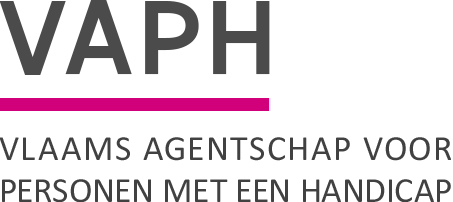 ZenithgebouwKoning Albert II-laan 37
1030 BRUSSELwww.vaph.beINFONOTAZenithgebouwKoning Albert II-laan 37
1030 BRUSSELwww.vaph.beAan: aanbieders van rechtstreeks toegankelijke hulp (RTH-diensten), groenezorginitiatieven, multifunctionele centra (MFC), observatie-/ diagnose- en behandelingsunits (ODB), organisaties voor vrijetijdszorg, ouderinitiatieven, forensische VAPH-units, vergunde zorgaanbieders (VZA)ZenithgebouwKoning Albert II-laan 37
1030 BRUSSELwww.vaph.be26-01-2023ZenithgebouwKoning Albert II-laan 37
1030 BRUSSELwww.vaph.beINF/23/04ContactpersoonE-mailclientregistratie@vaph.beTelefoon02 249 33 66BijlagenFiscaal attest inkomstenjaar 2022Fiscaal attest inkomstenjaar 2022